Приложение 46к Схеме размещения нестационарных торговых объектовна территории Краснокамского муниципального районаСтряпунинское сельское поселениеМассив Алешиха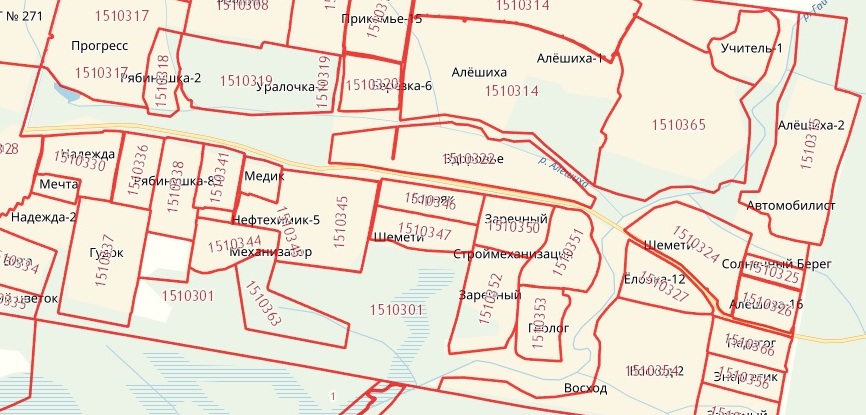 